        Après un échauffement,  nous apprendrons :-  un enchaînement     Lundi : matin /Yi Jin Jing, soir/ Wu Dang 1                                                                                                                                                                                                       Mardi : Ba Dua Jin,    Mercredi : Zhi Neng-  des exercices en relation avec la saison : marche,  posture, étirement des méridiens….               Chaque séance se termine par une méditation assise.             Tenue et chaussures souples conseillées.                              Bruno DESFRANCOIS,        est diplômé de la FEQGAE (fédération des enseignants de QG)                             de l’IEQG  (Institut Européen de Qi Gong)         Cours dispensés hors vacances scolaires de la zone B et jours fériés.                                  Séance d’essai gratuite.Un certificat médical de « non contre indication » à la pratique du QG est demandé.                                                                                                                                                                                       -  -  Tarif adhérent / 1 cours hebdo : 180€ (pour 10 mois de  septembre 2011 a  juin 2012)-  Tarif non adhérent : 195€ (dont 15€ d’adhésion à l’Association).-  Tarif pour un cours hebdo supplémentaire (jour (s) :………………….)   : 100€-  Tarif couple : 150€/ adhérent     Tarif au cours : 10€   au mois : 30€Je joins à mon inscription le montant de…….   euros  (X/ cases)                                                                                                                                                                                                                           Signature :Association « La Clé de soi »  60 Blvd des thermes  83250  La Londe Les Maures 
       04 94 35 00 62      www.Lacledesoi.canalblog.com  lacledesoi@laposte.netRenseignements sur les cours : Bruno DESFRANCOIS 06 47 86 77 74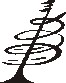 AssociationLa Clé de Soi             Cours de QI GONG à LA LONDE       Gymnastique énergétique chinoise de santé                 A partir du 12 Septembre 2011           Lundi 10h00/11h15 et 20h/21h15                                                                                                                                                                                                                                                           Mardi 10h00/11h15, Mercredi 20h a 21h15Nom :Nom :Prénom :Adresse :Adresse :Adresse :Code postal :Ville :Ville :Sexe : M     FDate de naissance :Date de naissance :Tél fixe :Tél portable :E mail :Sinon fournir 3 enveloppes timbrées  svpE mail :Sinon fournir 3 enveloppes timbrées  svpProfession :Profession :Profession :